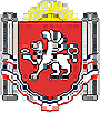 АДМИНИСТРАЦИЯ ВОЙКОВСКОГО СЕЛЬСКОГО ПОСЕЛЕНИЯЛенинского района      Республики КрымПОСТАНОВЛЕНИЕ  № 3215.05.2015 г.                                                                          с. Войково                                      В целях создания благоприятных условий труда, предупреждения производственного травматизма и организации работы по охране труда в Администрации Войковского сельского поселения, в соответствии со ст. 217 Трудового кодекса Российской Федерации, Постановлением Министерства труда и социального развития Российской Федерации от 08.02.2000 № 14 «Об утверждении рекомендаций по организации работы службы охраны труда в организации»                                                          ПОСТАНОВЛЯЕТ:1. Возложить обязанность по охране труда в Администрации Войковского сельского поселения  на   Шевченко О.А.  заместителя Главы  Администрации Войковского сельского поселения.2. Согласно Постановлению Министерства труда и социального развития Российской Федерации от 17.12.2002 года № 80 «Об утверждении методических рекомендаций по разработке государственных нормативных требований охране труда»:2.1. Утвердить Положение по охране труда в администрации Войковского сельского поселения. (приложение №1).2.2. Утвердить Положение о комиссии по охране труда (приложение №2).2.3. Утвердить состав комиссии по охране труда (приложение №3)2.3. Утвердить журнал учета инструкций по охране труда для работников (приложение №4 2.4. Утвердить журнал регистрации несчастных случаев на производстве (приложение № 5)5. Согласно правилам эксплуатации электроустановок потребителей (п.1.4.4.) производственному неэлектрическому персоналу, выполняющему работы, при которых возникает опасность поражения электрическим током, присваивается 1 группа по электробезопасности.5.1. Утвердить перечень должностей и профессий, требующих присвоение персоналу 1 группы по электробезопасности (приложение № 6).Ежегодно проводить инструктаж с персоналом по 1 группе электробезопасносности, ответственный за проведение инструктажа – заместитель главы администрации Войковского сельского поселения.5.2 Результаты проверки знаний оформить в специальном журнале установленной формы (приложение №8).6. Контроль над выполнением настоящего  распоряжения  оставляю за собой.Глава Войковского сельского поселения                                            И.В. КрутьковПриложение  №1к распоряжению главы администрацииВойковского сельского поселенияот 15.05.2015г.  № 32ПОЛОЖЕНИЕпо охране труда в администрации Войковского сельского поселения 1.Общие положенияНастоящее положение устанавливает правовые основы регулирования отношений в области охраны труда между работодателем и работниками, и направленно на создание условий труда, соответствующих требований сохранения жизни и здоровья работников в процессе трудовой деятельности.2.Права и обязанности работников2.1. Каждый работник имеет право на:- рабочее место, соответствующее требованиям охраны труда;- обязательное социальное страхование от несчастных случаев на производстве и профессиональных заболеваний в соответствии с законодательством Российской Федерации;- получение достоверной информации от работодателя, соответственных государственных органов и общественных организаций об условиях и охране труда на рабочем месте, о существующем риске повреждения здоровья, а также о мерах по защите от воздействия вредных или опасных производственных факторов;- отказ от выполнения работ в случае возникновения опасности для его жизни и здоровья вследствие нарушения требований охраны труда, за исключением случаев, предусмотренных федеральными законами, до устранения такой опасности;- обеспечения средствами индивидуальной и коллективной защиты работников в соответствии с требованиями охраны труда за счет средств работодателя;- обращение в органы государственной власти Российской Федерации, в органы государственной власти Республики Крым и органы местного самоуправления, к работодателю, а также в профессиональные союзы, их объединения и иные уполномоченные работниками представительные органы по вопросам охраны труда;- личное участие или участие через своих представителей в рассмотрении вопросов, связанных с обеспечением безопасных условий труда на его рабочем месте, и в расследовании происшедшего с ним несчастного случая на производстве или его профессионального заболевания;- внеочередной медицинский осмотр (обследование) в соответствии с медицинскими рекомендациями с сохранением за ним места работы (должности) и среднего заработка на время прохождения указанного медицинского осмотра;- компенсации установленные законодательством Российской Федерации если он занят на тяжелых работах и работах с вредными или опасными условиями труда.2.2. Работник обязан:- соблюдать требования охраны труда;- правильно применять средства индивидуальной и коллективной защиты, проходить обучения безопасным методам и приемам выполнения работ, инструктаж по охране труда, стажировку на рабочем месте и проверку знаний требований охраны труда;- немедленно извещать работодателя о любой ситуации, угрожающей жизни и здоровью людей, о каждом несчастном случае, происшедшем на производстве, или об ухудшении состояния своего здоровья, в том числе о проявлении признаков острого профессионального заболевания (отравления);- проходить обязательные предварительные (при поступлении на работу) и периодические (в течение трудовой деятельности) медицинские осмотры (обследования). -проходить за счет собственных средств обязательный предварительный (при поступлении на работу) медицинский осмотр.3. Права и обязанности работодателя3.1. Работодатель имеет право:- присутствовать при инспектировании и участвовать в совещаниях при рассмотрении жалоб на условия труда и незаконные действия администрации в решении вопросов охраны труда;- налагать дисциплинарные взыскания на работника за нарушения инструкций и правил по охране труда, как за нарушения трудовой дисциплины.3.2. Работодатель обязан обеспечить:- безопасность работников при эксплуатации зданий, сооружений, оборудования, осуществлении технологических процессов, а также применяемых в производстве сырья и материалов;- применение средств индивидуальной и коллективной защиты работников;- режим труда и отдыха работников в соответствии с законодательством Российской Федерации;- приобретение за счет средств из местного бюджета и выдачу специальной одежды, специальной обуви и других средств индивидуальной защиты, смывающих и обезвреживающих средств в соответствии с установленными нормами работникам, занятых на работах с вредными или опасными условиями труда, а также на работах, выполняемых в особых температурных условиях или связанных с загрязнением;- организацию контроля за состоянием условий труда на рабочих местах, а также за правильностью применения работниками средств индивидуальной и коллективной защиты;- проведение за счет средств местного бюджета обязательных периодических (в течение трудовой деятельности) медицинских осмотров (обследований) работников;- принятие мер по предотвращению аварийных ситуаций, сохранению жизни и здоровья работников при возникновении таких ситуаций, в том числе по оказанию пострадавшим первой помощи;- расследование в установленном Правительством Российской Федерации порядке несчастных случаев на производстве и профессиональных заболеваний.Приложение  №2к распоряжению главы администрацииВойковского сельского поселенияот 15.05.2015 №32ПОЛОЖЕНИЕо комиссии по охране труда в Войковском  сельском поселении1. Общие положения1.1. Положение о комиссии по охране труда (далее - Положение) разработано в соответствии со статьей 218 трудового кодекса Российской Федерации. Комиссия по охране труда (далее – Комиссия) создается, для организации совместных действий главы сельского поселения, работников администрации, (далее – работников) по обеспечению требований охраны труда, предупреждению производственного травматизма и профессиональных заболеваний и сохранению здоровья работников.1.2.Положение предусматривает:1) основные задачи Комиссии;2)  функции Комиссии3)права Комиссии;4)  организация работы Комиссии.1.3.Комиссия по охране труда является составной частью системы управления охраной труда в сельском поселении, а также одной из форм участия работников в управлении вопросами в области охраны труда. Ее работа строится на принципах социального партнерства.1.4. Комиссия взаимодействует с государственными органами управления охраной труда, органами федеральной инспекции труда, другими государственными органами надзора и контроля, а также с технической инспекцией труда профсоюзов.1.5.Комиссия в своей деятельности руководствуется законами и иными нормативными правовыми актами Российской Федерации и Республике Крым об охране труда.1.6.  Положение о комиссии утверждается постановлением главы сельского поселения.2.Задачи Комиссии2.1. Задачами Комиссии являются:1)  разработка на основе предложений членов Комиссии программы совместных действий: администрации, профсоюзной организации, работников по обеспечению требований охраны труда, предупреждению производственного травматизма, профессиональных заболеваний;2) организация проведения проверок состояния условий и охраны труда на рабочих местах;3)подготовка соответствующих предложений главе сельского поселения по решению проблем охраны труда на основе анализа состояния условий и охраны труда, производственного травматизма и профессиональной заболеваемости;4)  информирование работников о состоянии условий и охраны труда на рабочих местах, существующем риске повреждения здоровья и о полагающихся работникам компенсациях за работу во вредных и (или) опасных условиях труда, средствах индивидуальной защиты.2.Функции Комиссии 2.2.Функциями Комиссии являются:1) рассмотрение предложений главы сельского поселения, работников для выработки рекомендаций, направленных на улучшение условий и охраны труда работников;2) оказание содействия главе сельского поселения в организации обучения работников безопасным методам и приемам выполнения работ, а также проверки знаний требований охраны труда и проведения своевременного и качественного инструктажа работников по охране труда;3)участие в проведении обследований состояния условий и охраны труда в организации, рассмотрении их результатов и выработке рекомендаций главе сельского поселения по устранению выявленных нарушений;4)доведение до сведения работников результатов аттестации рабочих мест по условиям труда и сертификации работ по охране труда;5)участие в рассмотрении вопросов финансирования мероприятий по охране труда в администрации, обязательного социального страхования от несчастных случаев на производстве и профессиональных заболеваний, а также осуществление контроля расходования средств администрации и Фонда социального страхования Российской Федерации (страховщика), направляемых на предупредительные меры по сокращению производственного травматизма и профессиональных заболеваний;6) подготовка и представление главе сельского поселения предложений по совершенствованию работ по охране труда и сохранению здоровья работников, созданию системы морального и материального поощрения работников, соблюдающих требования охраны труда и обеспечивающих сохранение и улучшение состояния здоровья.3.      Права Комиссии 3.1. Для осуществления возложенных функций Комиссии предоставляются следующие права:1) получать от Главы сельского поселения информацию о состоянии условий труда на рабочих местах, производственного травматизма и профессиональных заболеваний;2) заслушивать на заседаниях Комиссии сообщения главы сельского поселения (его представителей) и других работников администрации о выполнении ими обязанностей по обеспечению безопасных условий и охраны труда на рабочих местах и соблюдению гарантий прав работников на охрану труда;3) заслушивать на заседаниях Комиссии руководителей и других работников администрации, допустивших нарушения требований охраны труда, повлекших за собой тяжелые последствия, и вносить главе сельского поселения предложения о привлечении их к ответственности в соответствии с законодательством Российской Федерации;4) вносить главе сельского поселения предложения о поощрении работников организации за активное участие в работе по созданию условий труда, отвечающих требованиям безопасности и гигиены;5) содействовать разрешению трудовых споров, связанных с нарушением законодательства об охране труда, изменением условий труда, вопросами предоставления работникам, занятым во вредных и (или) опасных условиях труда, компенсаций.4.Организация работы Комиссии4.1.  Комиссия создается по инициативе Главы сельского поселения в количестве 3 человек.4.2.  Состав Комиссии утверждается актом Главы сельского поселения.4.3.   Глава сельского поселения вправе своим решением отзывать своих представителей из Комиссии и назначать вместо них новых представителей.4.4. Обеспечение деятельности Комиссии, ее членов (освобождение от основной работы на время исполнения обязанностей, прохождения обучения и т.п.) осуществляется администрацией сельского поселения. Члены комиссии выполняют свои обязанности на общественных началах без освобождения от основной работы.4.5.  Комиссия осуществляет свою деятельность в соответствии с разрабатываемым планом работы.Приложение  №3к распоряжению главы администрацииВойковского сельского поселенияот 15.05.2015 № 32СОСТАВ КОМИССИИ ПО ОХРАНЕ ТРУДАПредседатель комиссии: Крутьков И.В.               – Глава Войковского  сельского поселения.Члены комиссии: Шевченко О.А.              – заместитель Главы Администрации Войковского  сельского                                              поселения.      Доценко Е.А.                 – ведущий специалист  Администрации Войковского  сельского                                             поселения.Приложение  №4к распоряжению главы администрацииВойковского сельского поселенияОт 15.05. 2015   № 32ЖУРНАЛучёта инструкций по охране труда для работников Приложение  №5к распоряжению главы администрацииВойковского сельского поселенияот 15.05. 2015  № 32ЖУРНАЛучёта выдачи инструкций по охране труда для работников Приложение  № 6к распоряжению главы администрацииВойковского сельского поселенияот 15.05.2015  № 32ЖУРНАЛ
регистрации несчастных случаев на производстве *(наименование организации, фамилия, имя, отчество работодателя – физического лица, его регистрационные данные)* ПримечаниеЖурнал регистрации несчастных случаев на производстве подлежит
хранению в организации в течение 45 лет.Приложение  №7к распоряжению главы администрацииВойковского сельского поселенияот 15.05.2015 № 32ПЕРЕЧЕНЬ должностей руководителей и специалистов, связанных с организацией, руководством и проведением работ непосредственно на рабочих местах, подлежащих обучению по охране труда и проверке знаний требований охраны труда в обучающей организации.- главный специалист администрации Войковского сельского поселения;- главный бухгалтер администрации поселения;- специалист 1 категории по земле- специалист 1 категорииПриложение  №8к распоряжению главы администрацииВойковского сельского поселенияот 15.05.2015 № 32ПЕРЕЧЕНЬпрофессий рабочих и видов работ, к которым предъявляютсядополнительные (повышенные) требования безопасности-водитель администрации поселения.Приложение  №9к распоряжению главы администрацииВойковского сельского поселенияот 15.05.2015 № 32ПРОГРАММАспециального обучения по охране труда для рабочихПриложение  №10к распоряжению главы администрацииВойковского сельского поселенияот 15.05.2015 №32Программаобучения по охране труда руководителей, специалистов и ИТР Приложение  №11к распоряжению главы администрацииВойковского сельского поселенияот 15.05.2015 №32ПРОТОКОЛ № _____заседания комиссии по проверке знаний требований охраны труда работников (постановление Минтруда России и Минобразования Россииот 13 января 2003 г. № 1/29)Администрация Войковского  сельского поселения(полное наименование организации)В соответствии с приказом (распоряжением) работодателя (руководителя) организации отпредседателя(Ф.И.О., должность)членов:(Ф.И.О., должность)представителей *:органов исполнительной власти субъектов Российской Федерации(Ф.И.О., должность)органов местного самоуправления(Ф.И.О., должность)государственной инспекции труда субъекта Российской Федерации(Ф.И.О., должность)провела проверку знаний требований охраны труда работников по(наименование программы обучения по охране труда)в объеме(количество часов)Представители **:* Указываются, если участвуют в работе комиссии.** Подписываются, если участвуют в работе комиссии.Приложение  №12к распоряжению главы администрацииВойковского сельского поселенияот 15.05.2015 №32ЖУРНАЛвыдачи удостоверений проверки знаний требований охраны трудаОб организации работы по охране трудав Администрации Войковского сельского поселения№ п/пДатаНаименование инструкцииДата утвержденияОбозначение(номер)Плановый срок проверкиФ. И. О. и должность работника, производившего учетПодпись работника, производившего учет12345678№ п/пДатавыдачиОбозначение (номер)инструкцииНаименование инструкцииКоличество выданных экземпляровФ, И. О. и должность получателя инструкцииПодпись получателя инструкции№ п/пДата и время
несчастного
случаяФ.И.О.
пострадавшего, год
рождения, общий
стаж работыПрофессия
(должность)
пострадавшегоМесто, где
произошел
несчастный
случай
(структурное
подразделение)Вид
происшествия,
приведшего к
несчастному
случаюОписание
обстоятельств,
при которых
произошел
несчастный
случай№ акта формы
Н-1 (Н-1ПС)
о несчастном случае на производстве
и дата его
утвержденияПоследствия
несчастного
случая
(количество
дней нетрудоспособности,
инвалидный,
смертельный
исход)Принятые меры
по устранению
причин
несчастного
случая12345678910№ п/пТемаКоличество часовПреподаватель1.Основы законодательства о труде. Ответственность за нарушение законодательства21.2Обучение и инструктирование работников по безопасности труда. Причины, учет и расследование несчастных случаев.22.Специальный курс2.1.Предупреждение производственного травматизма и профессиональной заболеваемости.22.2.Техника безопасности конкретного производственного процесса43.Проверка знаний по охране труда2Комиссия4.Общее количество часов12№ п/пСодержание темыКоличество часовПреподаватель1.Общий курс41.1.Тема: «Законодательство о труде»11.2.Тема: «Производственная санитария и гигиена труда»11.3.Тема: «Оказание доврачебной помощи»22.Специальный курс62.1.Тема: «Предупреждение производственного травматизма и профессиональной заболеваемости»22.2.Тема: «Техника безопасности конкретного производственного процесса»43.Проверка знаний по охране труда2Комиссия4.Общее количество часов12""20г.№ п/пФ.И.О.ДолжностьНаименование подразделения (цех, участок, отдел, лаборатория, мастерская и т.д.)Результат проверки знаний (сдал/не сдал), № выданного удостоверенияПричина проверки знаний (очередная, внеочередная и т.д.)Подпись проверяемогоПредседатель комиссии(подпись)(Ф.И.О.)Члены комиссии:(подписи)(Ф.И.О.)органов исполнительной власти субъектов Российской Федерации(подпись)(Ф.И.О.)органов местного самоуправления(подпись)(Ф.И.О.)государственной инспекции труда субъекта Российской Федерации(подпись)(Ф.И.О.)№ п/п                ФИОДолжность   № протокола,           дата    № удостоверения  Подпись проверяемого  